Опросный лист для расчета фреонового выносного конденсатораЗаказчик:Заказчик:Заказчик:Контактное лицо (должность, ФИО):Контактное лицо (должность, ФИО):Город:Город:Телефон:Телефон:E-mail:Объект:ИсполнениеИсполнениеИсполнение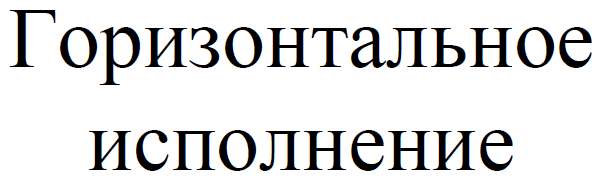 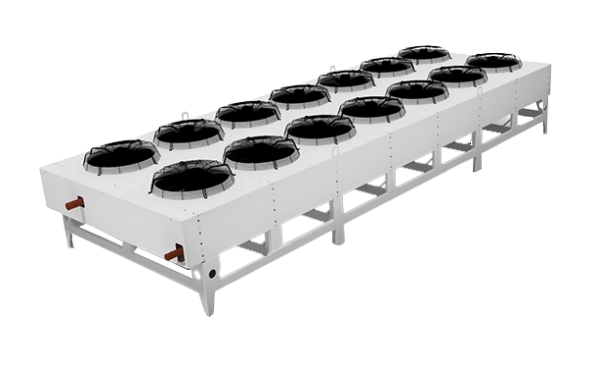 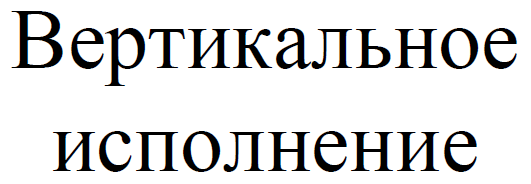 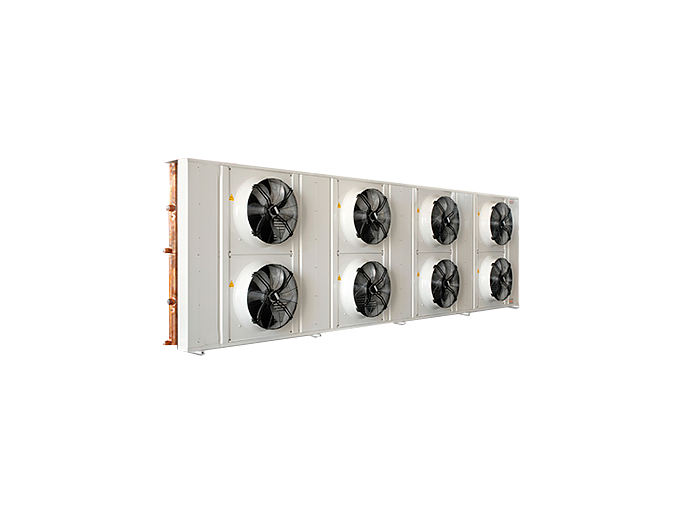 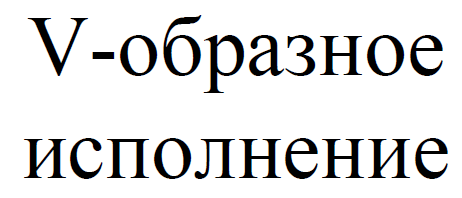 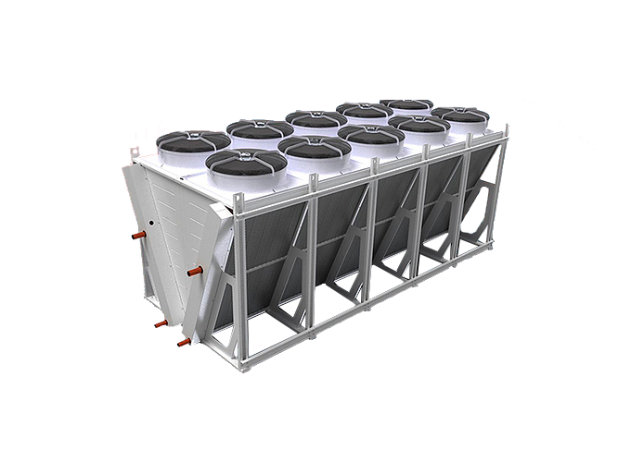 Требуемые характеристикиТребуемые характеристикиТребуемые характеристикиМощностькВтОтносительная влажность%Температура окружающего воздуха 0СТребования по создаваемому шуму (если есть требования)Не более ДбТемпература конденсации                                                                                              0СТемпература конденсации                                                                                              0СТемпература конденсации                                                                                              0СТемпература газа на входе0СПереохлаждениеМарка хладагента (фреона)Дополнительная информацияДополнительная информацияДополнительная информация______________________________________________________________________________________________________________________________________________________________________________________________________________________________________________________________________________________________________________________________________________________________________________________________________________________________________________________________________________________________________________________________________________________________________________________________________________________________________________________________________________________________________________________________________________________________________________________________________________________________________________________________________________________________________________________________________________________________________________________________________________________________________________________________________________________________________________________________________________________________________________________________________________________________________________________________________________________________________________________________________________________________________________________________________________________________________________________________________________________________________________________________________________________________________________________________________________________________________________________________________________________________________________________________________________________________________________________________________________________________________________________________________________________________________________________________________________________________________________________________________________________________________________________________________________________________________________________________________________________